10 классРешите уравнение .Решение.Ответ: . Умножим обе части уравнения на . Тогда оно преобразуется к виду  и легко решается:, , поскольку  не равно , получаем , откуда .Две окружности пересекаются в точках P и Q. Третья окружность с центром в точке P пересекает первую в точках A, B, а вторую - в точках C и D. 
Докажите, что углы AQD и BQC равны. Решение.Треугольники APB и DPC равнобедренные. Обозначим углы при их основаниях /ABP=/BAP=a, /DCP=/CDP=b. Четырехугольники ABQP и DCQP вписанные, отсюда /AQP=/ABP=a и/DQP=/DCP=b. Получаем: /AQD=/AQP+/DQP=a+b. Далее, /BQP=p-/BAP=p-a, также /CQP=p-b и /BQC=2p-/BQP-/CQP=a+b.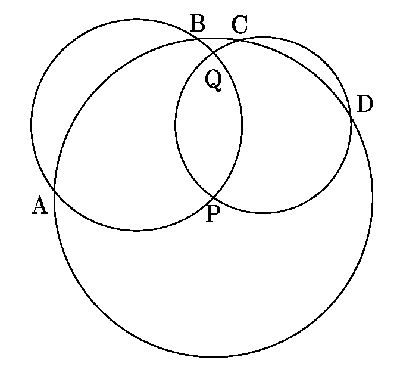 Академику Иванову сообщили сумму трёх натуральных чисел, а академику Петрову - их произведение. – Если бы я знал, – сказал Иванов, – что твоё число больше, чем моё, я бы сразу назвал три искомых числа. – Мое число меньше, чем твоё, – ответил Петров, – а искомые числа ..., ... и ... . Какие числа назвал Петров? Решение.Сумму чисел обозначим через S, произведение – через P. Если S равно 3, 4 или 5, то  P < S  и высказывание Иванова не имеет смысла. Если  S ≥ 7,  то среди вариантов наборов, имеющих сумму S, есть такие:  (1, 2, S – 3)  и  (2, 2, S – 4).  В обоих случаях  P > S,  что противоречит высказыванию С. Остаётся вариант  S = 6.  При этом P может равняться 4, 6 и 8. Но Петров сказал, что его число меньше. Значит, Петров назвал числа 1, 1 и 4 (после слов Иванова он понял, что  S ≠ 5,  и отбросил вариант 1, 2, 2).Известно, что  – целое число. Доказать, что  – также целое число при любом целом .Решение.Введём обозначение:   и сразу отметим, что , поэтому дальше будем вести речь о натуральных индексах.Заметим:  – целое число по условию;  – целое, так как ; .  Предположим, что  целое при любом натуральном , не превосходящем . Тогда  – целое число, но  и . Однако, , согласно индукционному предположению, – целое. Значит, целым является и . Следовательно,  – целое число при любом целом , что и требовалось доказать.Докажите, что для любого натурального числа n выполняется неравенство: .Решение., что и требовалось доказать.